1. FB50 –  CPF&GPF Accounting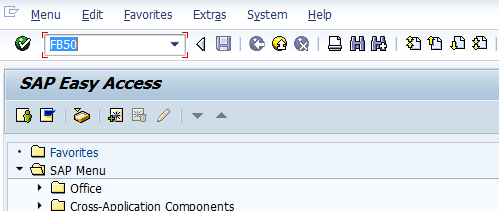 Input FB50 in Transaction box and press Enter key 1.1 Document Header Data Information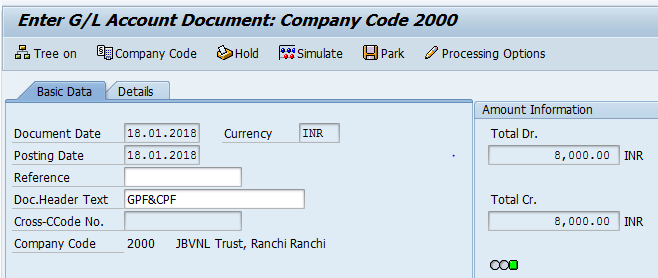 The following are the Input fields under the Document Header dataDocument Date: Input the Invoice date in the Document date fieldPosting Date: Input the transaction date in the Posting date fieldCurrency: Input the Currency INR in the Currency fieldDocument Header Text:  Input the Text Information in text field1.2 Document Line Item Data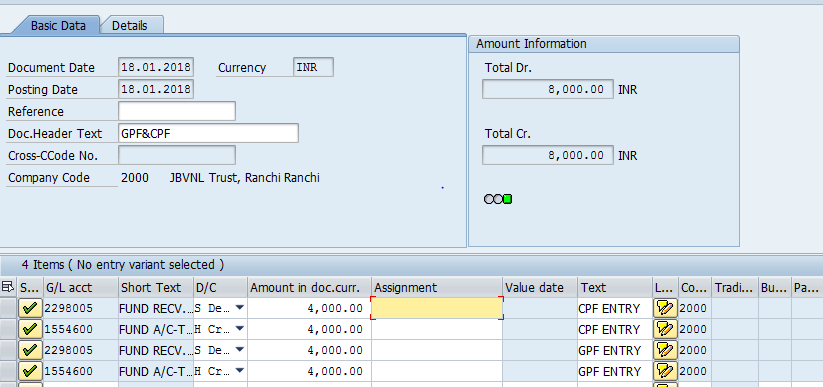 The following are the Input fields under the Line Item dataGL Account: Place the Cursor on the field and press F4. Select the respective GL Account and press Enter keyDebit/Credit: Select Debit/Credit option from drop down listText Field: Input the Text informationProfit Center: Place the cursor on the field and press F4. Select the respective Profit Center and press Enter key1.3 Simulate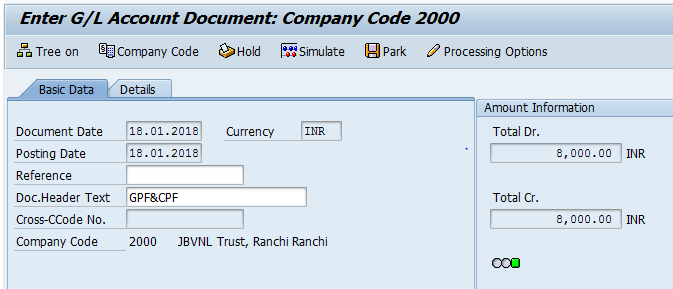 Simulate: Click on Simulate option. System will display the line items (Debit and Credit entry).Check the entries, if the entries are correct, click on Post optionIf the entries are wrong then go to Main screen and change the line items.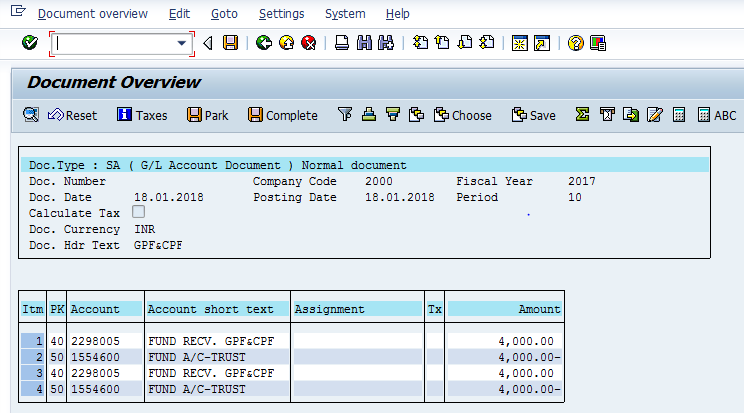 1.4 Document Posting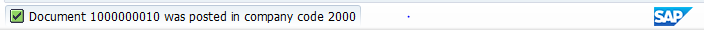 Document Posted in company code 2000 will pop up at the bottom of the screen1.5 Document Display View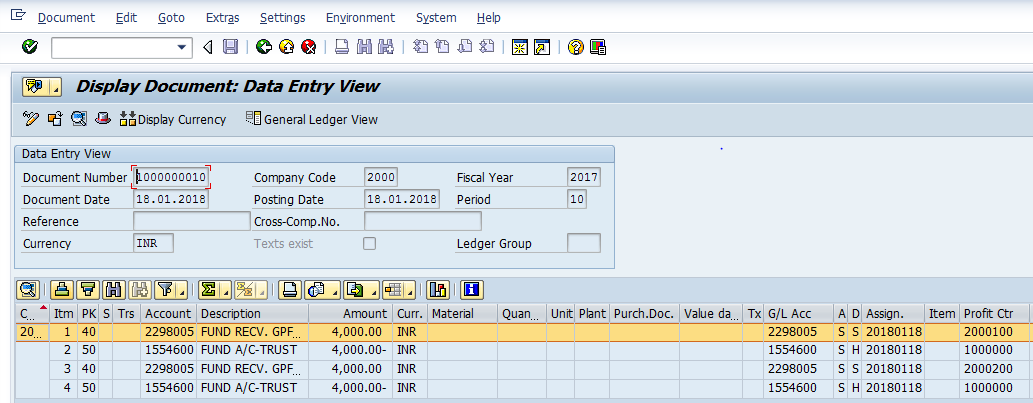 Display Document: From Menu bar select Document option it will display the options Change, Display, Post and Save as completed. Choose Display option. Document successfully got posted will get displayed or It can be displayed in TC FB03.2. Payment to the Trust Company2.1 Document Header Data Information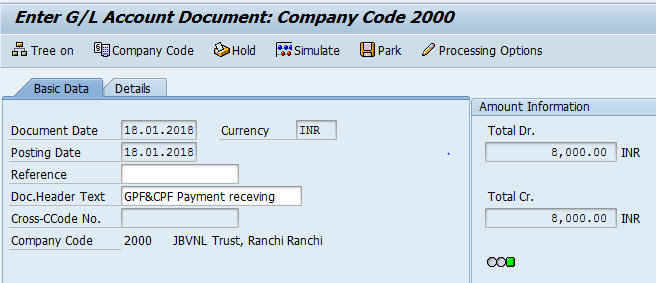 The following are the Input fields under the Document Header dataDocument Date: Input the Invoice date in the Document date fieldPosting Date: Input the transaction date in the Posting date fieldCurrency: Input the Currency INR in the Currency fieldDocument Header Text:  Input the Text Information in text field2.2 Document Line Item Data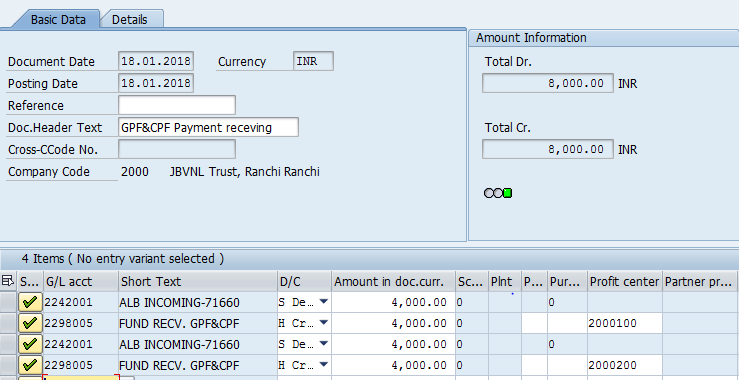 The following are the Input fields under the Line Item dataGL Account: Place the Cursor on the field and press F4. Select the respective GL Account and press Enter keyDebit/Credit: Select Debit/Credit option from drop down listText Field: Input the Text information Eg: Payment to TrustProfit Center: Place the cursor on the field and press F4. Select the respective Profit Center and press Enter key2.3 Simulate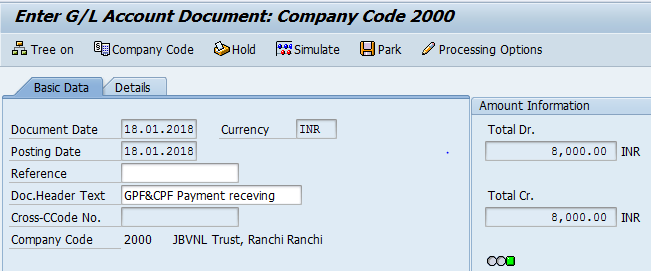 Simulate: Click on Simulate option. System will display the line items (Debit and Credit entry).Check the entries, if the entries are correct, click on Post optionIf the entries are wrong then go to Main screen and change the line items.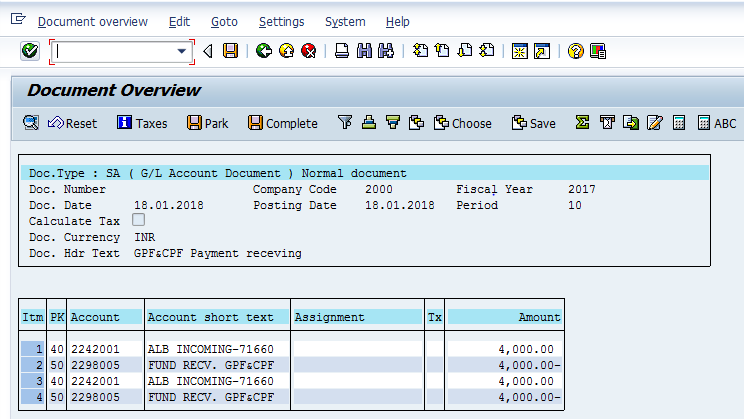 2.4 Document Posting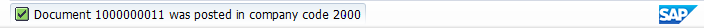 Document Posted in company code 1000 will pop up at the bottom of the screen2.5 Document Display View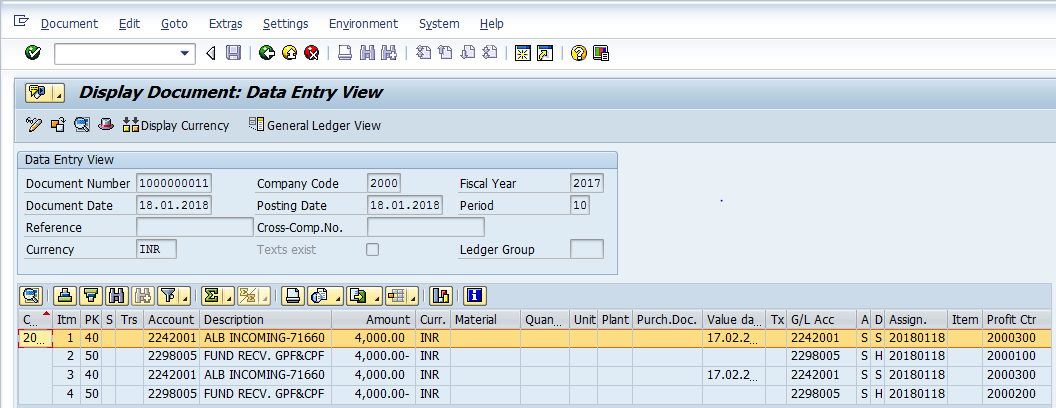 Display Document: From Menu bar select Document option it will display the options Change, Display, Post and Save as completed. Choose Display option. Document successfully got posted will get displayed or It can be displayed in TC FB03.3.1    FB60 – Employee Vendor Invoice Booking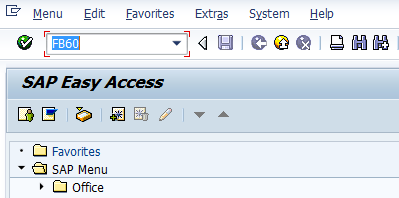 Input FB60 in Transaction box and press Enter key Document Header Data Information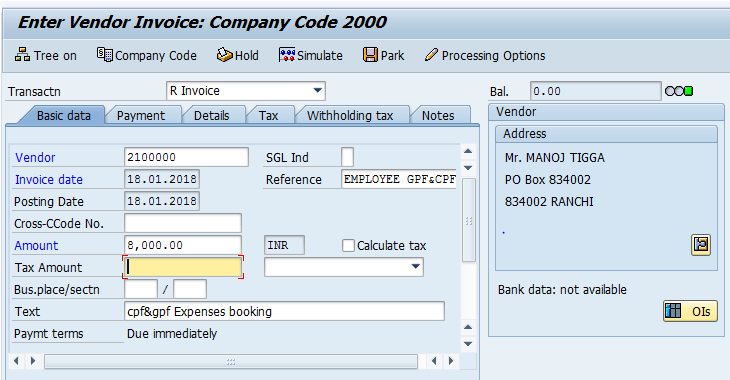 The following are the Input fields under the Document Header data of Vendor InvoiceVendor: Input the Vendor Number in the Vendor field with help of press “F4” button to search vendor number.Invoice Date: Input the Invoice date in the fieldPosting Date: Input the transaction date in the Posting date fieldCurrency: Input the Currency INR in the Currency fieldReference: Input the Reference field with Reference (invoice) numberText:  Input the Text Information in text field Eg: Vendor invoice posting with TaxDocument Line Item Data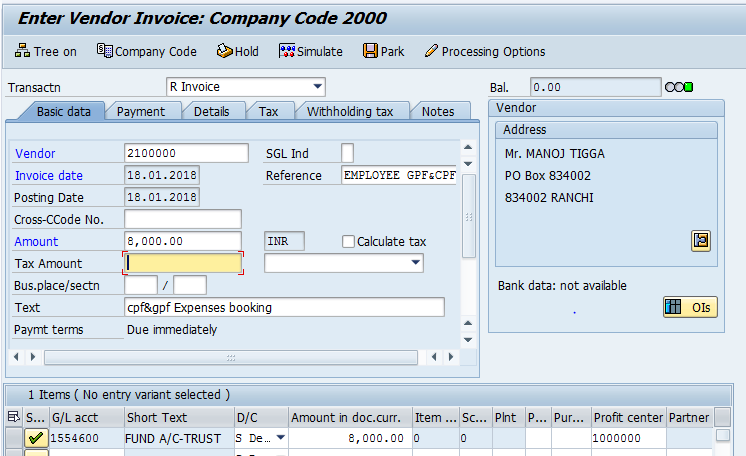 The following are the Input fields under the Line Item data to be filled.GL Account: Place the Cursor on the field and press F4. Select the respective GL Account and press Enter keyDebit/Credit: Select Debit/Credit option from drop down listText Field: Input the Text information e. g.: Vendor Invoice posting with TaxProfit Center: Profit Center will get automatically updated (through Cost Center Profit Center will get updated) as configured.Simulation of Transaction before posting: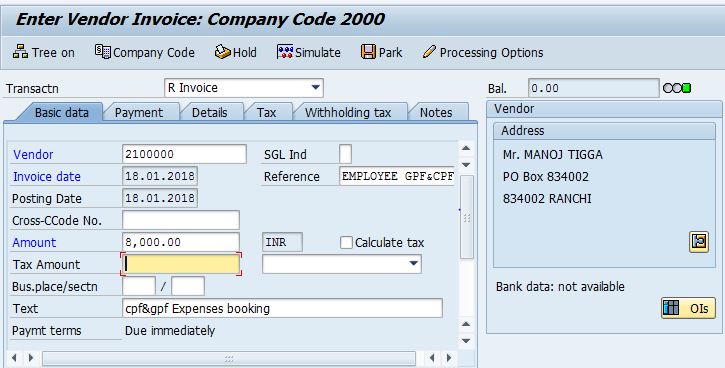 Simulate: Click on Simulate option. System will display the line items (Debit and Credit entry).Check the entries, if the entries are correct, click to Post ButtonIf the entries are not okay, then go to main screen and take required action to correct it. 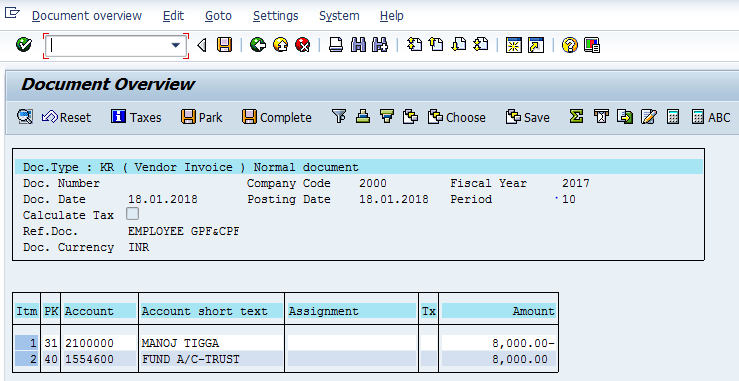 Click on Save iconDocument Posting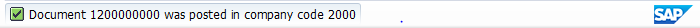 Document is posted, An information will be populated at the bottom of the screenDocument Display View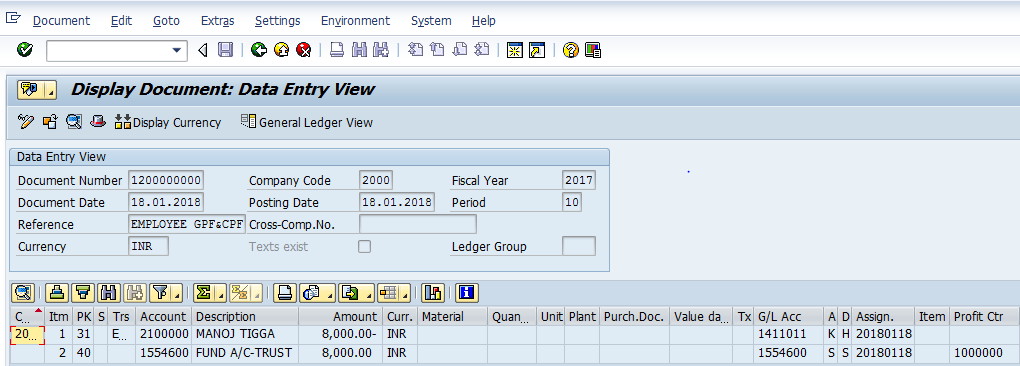 We can view the transaction in two ways:Display Document: From Menu bar select Document option it will display the options Change, Display, Post and Save as completed. Choose Display option. Document successfully got posted will get displayedInput FB03 in Transaction box and system will take us to Document Display screen. Input the Document number and Press Enter key. Document posted will get displayed. F-53 : Employee Vendor Outgoing Payment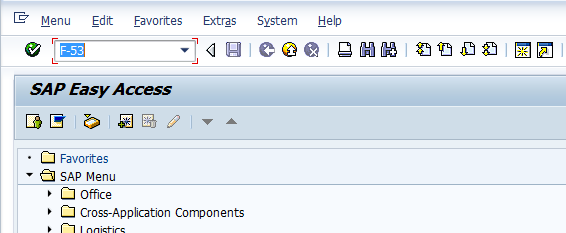 Input F-53 in Transaction box and press Enter key Employee Vendor Outgoing Payment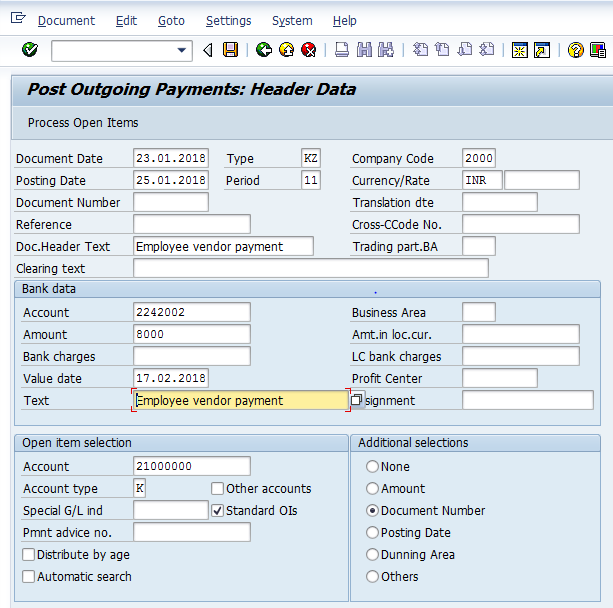 The following are the Input fields under the Document Header data of Vendor Outgoing PaymentDocument Date: Input the Invoice date in the fieldPosting Date: Input the transaction date in the Posting date fieldDocument Type: Input the Document type KZ for Vendor paymentCompany Code: Input the Company code 1000 in this fieldCurrency: Input the Currency INR in the Currency fieldReference: Input the Reference field with Reference (invoice) numberClearing Text: Input the text information in this fieldBank Data: Under this SectionAccount: Place the cursor on the field and press F4. List of GL Accounts will appear, select respective Bank outgoing GL Account and press Enter keyAmount: Input the amountProfit Center: Input the respective Profit center by selecting from the drop down listText: Input the text information in this fieldOpen Item Selection: Under the sectionAccount: Input the Vendor Number in this fieldAccount Type: Input the Account type “K” (Vendors) from drop down list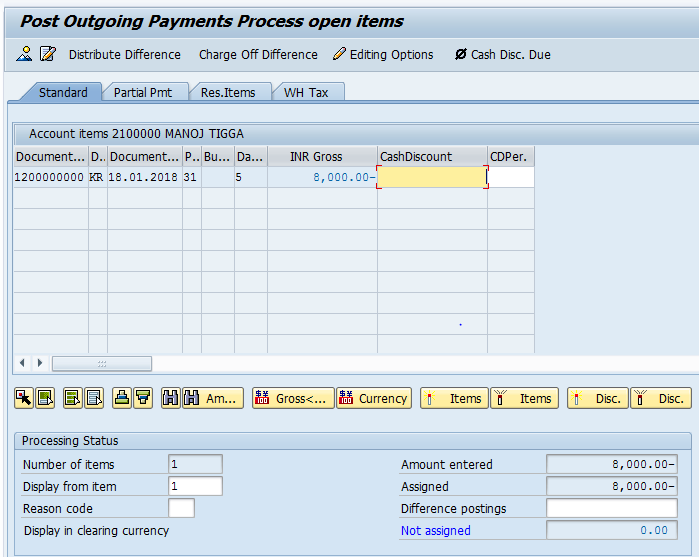 Select All items Icon and select Deactivate items tabDouble Click on the line items(Debit and Credit) which will get activated(turns in to Blue colour)Select Document option in Menu, choose Simulate option.Simulation of Transaction before posting: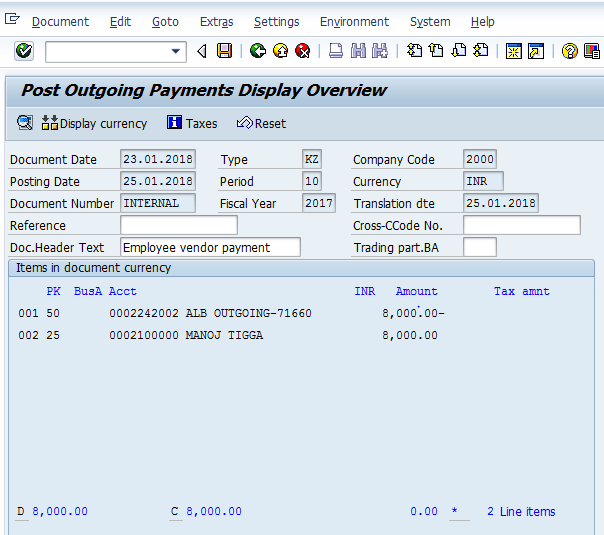 Simulate: Click on Simulate option. System will display the line items (Debit and Credit entry).Check the entries, if the entries are correct, click to Post ButtonIf the entries are not okay, then go to Main screen and take required action to correct it. Document Posting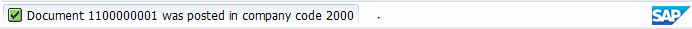 Document is posted, An information will be populated at the bottom of the screenDocument Display View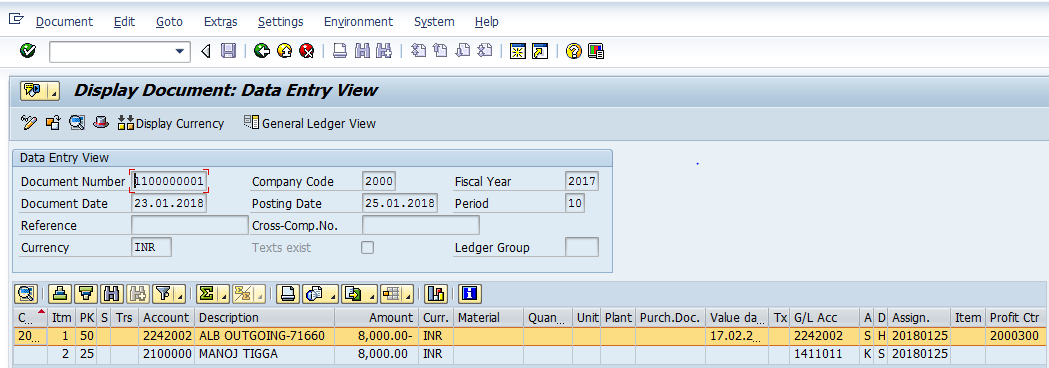 We can view the transaction in two ways:Display Document: From Menu bar select Document option it will display the options Change, Display, Post and Save as completed. Choose Display option. Document successfully got posted will get displayedInput FB03 in Transaction box and system will take us to Document Display screen. Input the Document number and Press Enter key. Document posted will get displayed.Manual End